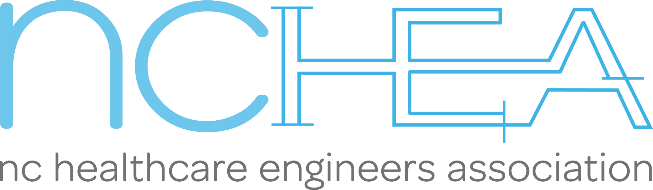 Associate Board Member ApplicationName:Date:Date:Title:Business Name:Business Name:Number of years with current Business:Number of years with current Business:Number of years with current Business:Number of years with current Business:Member of NCHEA since: Member of NCHEA since: Member of NCHEA since: Business Address:Business Address:Business Address:City:State:Zip:NCHEA District:NCHEA District:Email:Telephone:Telephone:Fax:** You can attach answers to questions below to this form** You can attach answers to questions below to this form** You can attach answers to questions below to this form** You can attach answers to questions below to this form** You can attach answers to questions below to this form** You can attach answers to questions below to this form** You can attach answers to questions below to this form** You can attach answers to questions below to this form** You can attach answers to questions below to this form** You can attach answers to questions below to this form** You can attach answers to questions below to this form** You can attach answers to questions below to this form** You can attach answers to questions below to this form** You can attach answers to questions below to this formWhy do want to be an Associate Board Member?Why do want to be an Associate Board Member?Why do want to be an Associate Board Member?Why do want to be an Associate Board Member?Why do want to be an Associate Board Member?Why do want to be an Associate Board Member?Why do want to be an Associate Board Member?Why do want to be an Associate Board Member?Why do want to be an Associate Board Member?Why do want to be an Associate Board Member?Why do want to be an Associate Board Member?Why do want to be an Associate Board Member?Why do want to be an Associate Board Member?Why do want to be an Associate Board Member?What would you like to accomplish?What would you like to accomplish?What would you like to accomplish?What would you like to accomplish?What would you like to accomplish?What would you like to accomplish?What would you like to accomplish?What would you like to accomplish?What would you like to accomplish?What would you like to accomplish?What would you like to accomplish?What would you like to accomplish?What would you like to accomplish?What would you like to accomplish?What skills and strengths can you bring to NCHEA?What skills and strengths can you bring to NCHEA?What skills and strengths can you bring to NCHEA?What skills and strengths can you bring to NCHEA?What skills and strengths can you bring to NCHEA?What skills and strengths can you bring to NCHEA?What skills and strengths can you bring to NCHEA?What skills and strengths can you bring to NCHEA?What skills and strengths can you bring to NCHEA?What skills and strengths can you bring to NCHEA?What skills and strengths can you bring to NCHEA?What skills and strengths can you bring to NCHEA?What skills and strengths can you bring to NCHEA?What skills and strengths can you bring to NCHEA?Describe your recent participation in NCHEADescribe your recent participation in NCHEADescribe your recent participation in NCHEADescribe your recent participation in NCHEADescribe your recent participation in NCHEADescribe your recent participation in NCHEADescribe your recent participation in NCHEADescribe your recent participation in NCHEADescribe your recent participation in NCHEADescribe your recent participation in NCHEADescribe your recent participation in NCHEADescribe your recent participation in NCHEADescribe your recent participation in NCHEADescribe your recent participation in NCHEA